ALLEGATO 13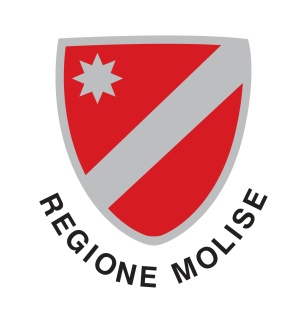 Elezione del Consiglio regionale e del Presidente della Giunta regionale del MoliseMODELLO DI DICHIARAZIONE SOSTITUTIVA RESA DA UN CANDIDATOA PRESIDENTE DELLA GIUNTA REGIONALE SULL’INSUSSISTENZA DI CAUSEDI INCANDIDABILITÀElezione del Consiglio regionale e del Presidente della Giunta regionale del Molisedi domenica 22 aprile 2018Il sottoscritto Sig. …………………..…..…………………………………………………………., nato …………………………………………., il ……………………………………...….. e domiciliato in…………………………………………………………………………………….., nella sua qualità di candidato a Presidente della Giunta regionale, consapevole delle sanzioni penali previste dall’art. 76, DPR 28 dicembre 2000, n. 445, per le ipotesi di falsità in atti e dichiarazioni mendaci;CON LA PRESENTE DICHIARAai sensi dell'articolo 46 del decreto del Presidente della Repubblica 28 dicembre 2000, n. 445, l'insussistenza a proprio carico delle cause di incandidabilità previste dall'articolo 7 del decreto legislativo 31 dicembre 2012, n. 235 (Testo unico delle disposizioni in materia di incandidabilità e di divieto di ricoprire cariche elettive e di Governo conseguenti a sentenze definitive di condanna per delitti non colposi, a norma dell'articolo 1, comma 63, della legge 6 novembre 2012, n. 190).In fede.……………………………………………… 	          	                            Firma(nome e cognome per esteso)……………………., ………….…………….. 2018Si allega fotocopia di un documento d’identità in corso di validità.